,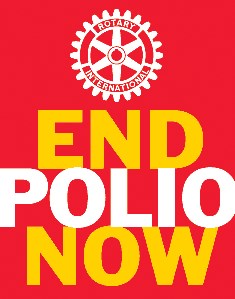 Rotary International Efforts to End PolioRotary Club of KerrvillePINTS FOR POLIOOCTOBER 26, 2019 7:00 – 9:00 PM at The Dietert Center, KerrvilleSponsorship packagesEMERALD-$2,000  One (1) Hour Hummer Limo VIP in StyleReserved VIP table for (8)Large company logo on tote bagsEvent to be “Presented by” your company (if you have banners we will hang them)Eight (8) event glasses, tote bags and admission braceletsListing in newspaper as Emerald SponsorDIAMOND-$1,500  Reserved VIP table for (8) Large company logo on tote bagsEvent to be “Presented by” your company (if you have banners we will hang them)Eight (8) event glasses, tote bags and admission braceletsListing in newspaper as Diamond SponsorSAPPHIRE-$1,000Large company logo on tote bagsEvent to be “presented by” your company (if you have banners we will hang them)Eight (8) event glasses, tote bags and admission braceletsListing in newspaper ad as Sapphire SponsorRUBY-$500Large company logo on tote bagsSix (6) event glasses, tote bags and admission braceletsListing in newspaper ad as Ruby SponsorPEARL-$100Company logo on tote bagsTwo (2) event glasses, tote bags and admission bracelets Listing in newspaper ad as Pearl SponsorQUARTZ-$25Event glass, tote bag and admission bracelet YES!  We want to sponsor the fight against polio!___ Emerald - $2000___ Diamond - $1,500___ Sapphire - $1,000___ Ruby - $500___ Pearl - $100___ Quartz - $25Name_____________________________________ Phone_____________________________________ Contact person______________________________ Email______________________________________Mailing Address____________________________________________________________Checks payable to: Rotary Club of Kerrville Community Service FundMail Checks to:  Amanda Taylor 110 Bowie Drive Kerrville, TX  78028 Email company artwork to taylor2018rotary@gmail.com subject line “Pints Logo” BEFORE 9/30/2019 
For more information regarding Rotary international and its Foundation please visit www.rotary.org. THANKS FOR YOUR SUPPORT!